DIABETES FLOW CHARTDIABETES FLOW CHART[current photo here][full name] Age: [age]Grade: [grade or class][full name] Age: [age]Grade: [grade or class][current photo here]When to do Blood Sugar Level (BSL) testingWhen to do Blood Sugar Level (BSL) testingWhen to do Blood Sugar Level (BSL) testingPrior to recess/snackPrior to & After physical activity/sport - this includes swimmingIf [name] indicates that [he/she] ‘feels low’15 minutes After treatment for a Low BSL At 12:30pm, in the Health Centre, prior to [his/her] insulin injection (after insulin, [name] is to return immediately for lunch with [his/her] class)Prior to recess/snackPrior to & After physical activity/sport - this includes swimmingIf [name] indicates that [he/she] ‘feels low’15 minutes After treatment for a Low BSL At 12:30pm, in the Health Centre, prior to [his/her] insulin injection (after insulin, [name] is to return immediately for lunch with [his/her] class)Prior to recess/snackPrior to & After physical activity/sport - this includes swimmingIf [name] indicates that [he/she] ‘feels low’15 minutes After treatment for a Low BSL At 12:30pm, in the Health Centre, prior to [his/her] insulin injection (after insulin, [name] is to return immediately for lunch with [his/her] class)FLOW CHART FOR BSL ACTIONFLOW CHART FOR BSL ACTIONFLOW CHART FOR BSL ACTION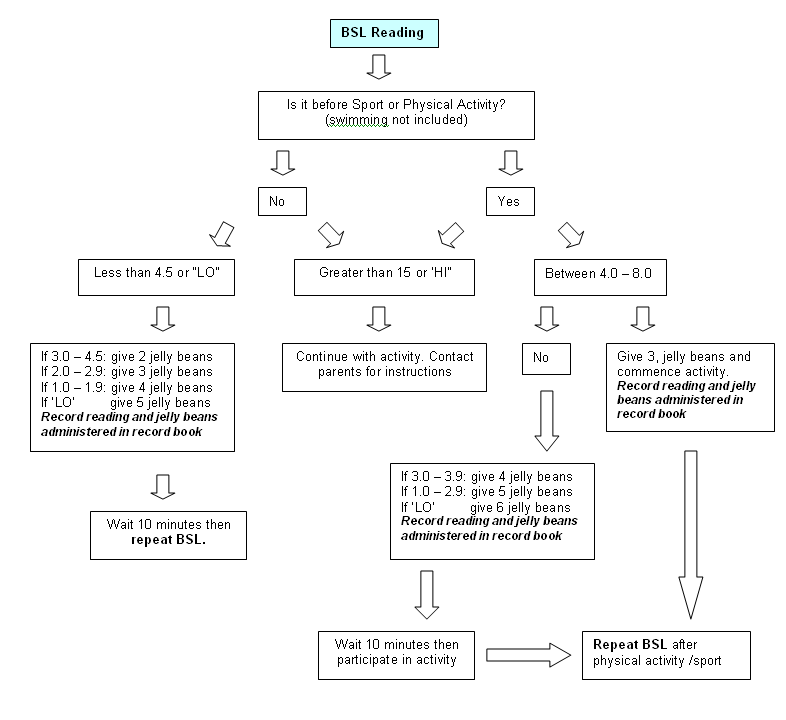 Management notesManagement notesManagement notes[name]’s back pack must accompany [name] at all timesThe Jelly Beans administered must only be from [his/her] supply in the backpackTreatment of [his/her] BSL levels should be on the spot – do not send [his/her] to the Health CentreAll BSL readings and management must be recorded in the record book kept in [his/her] backpack[name] has a mobile phone in [his/her] backpack – press black middle key, then * to unlock For any emergency management do not leave [name] alone – adult supervision is required at all times.If the Health Centre is not available then call [initials of nurses or staff]. [name]’s back pack must accompany [name] at all timesThe Jelly Beans administered must only be from [his/her] supply in the backpackTreatment of [his/her] BSL levels should be on the spot – do not send [his/her] to the Health CentreAll BSL readings and management must be recorded in the record book kept in [his/her] backpack[name] has a mobile phone in [his/her] backpack – press black middle key, then * to unlock For any emergency management do not leave [name] alone – adult supervision is required at all times.If the Health Centre is not available then call [initials of nurses or staff]. [name]’s back pack must accompany [name] at all timesThe Jelly Beans administered must only be from [his/her] supply in the backpackTreatment of [his/her] BSL levels should be on the spot – do not send [his/her] to the Health CentreAll BSL readings and management must be recorded in the record book kept in [his/her] backpack[name] has a mobile phone in [his/her] backpack – press black middle key, then * to unlock For any emergency management do not leave [name] alone – adult supervision is required at all times.If the Health Centre is not available then call [initials of nurses or staff]. ContactsContactsContactsMum: [contact details]Dad: [contact details]Dad: [contact details]Health Centre: [contact details][initials of nurses or staff and their extensions][initials of nurses or staff and their extensions]